О направлении протокола Координационного совета № 1 от 28.09.2023Уважаемые коллеги!Министерство направляет протокол заседания Координационного совета по повышению качества образования Ярославской области № 1 от 28.09.2023 (далее - Координационный совет), на котором рассмотрены результаты государственной итоговой аттестации 2023 года и мерах по повышению качества подготовки обучающихся.Министерство рекомендует изучить аналитические материалы, представленные на сайте ГАУ ДПО ЯО «Институт развития образования» в разделе «Региональная система оценки качества образования» http://www.iro.yar.ru/index.php?id=6857, решение заседания Координационного совета и принять для исполнения в соответствии с установленными сроками в рамках компетенции.По результатам рассмотрения решения Координационного совета:- руководителям органов местного самоуправления, осуществляющих управление в сфере образования, в срок до 11 декабря 2023 года представить информацию о планируемых мерах по пункту 1.6.2., 1.6.4., 1.6.5., а также обеспечения контроля за исполнением образовательными организациями раздела 1.7, в министерство на адрес (pilenkova@yarregion.ru ), копию (gvk1956@mail.ru).- руководителям государственных общеобразовательных организаций в срок до 20.12.2023 направить информацию о принятых мерах по п.1.7.1. и 1.7.2. в министерство на адрес (pilenkova@yarregion.ru ), копию (gvk1956@mail.ru).Приложение: на 5 л. в 1 экз.Пиленкова Ирина Николаевна, (4852) 40-08-52;Куприянова Галина Валентиновна, (4852) 23-05-74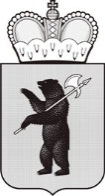 МИНИСТЕРСТВО ОБРАЗОВАНИЯЯРОСЛАВСКОЙ ОБЛАСТИСоветская ул., д. . Ярославль, 150000Телефон (4852) 40-18-95Факс (4852) 72-83-81e-mail: dobr@yarregion.ruhttp://yarregion.ru/depts/dobrОКПО 00097608, ОГРН 1027600681195,ИНН / КПП 7604037302 / 760401001__________________№______________На №  б/н от  Руководителям органов местного самоуправления, осуществляющих управление в сфере образования(по списку рассылки)Руководителям государственных общеобразовательных организаций(по списку рассылки)Руководителям государственных организаций, подведомственных департаменту образованияПервый заместитель министра С.В. Астафьева 